ЧЕРКАСЬКА МІСЬКА РАДА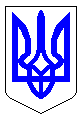 ЧЕРКАСЬКА МІСЬКА РАДАВИКОНАВЧИЙ КОМІТЕТРІШЕННЯВід 28.09.2021 № 1036Про передачу товарно-матеріальних цінностей з балансу департаменту       організаційного забезпеченняЧеркаської міської ради на балансдепартаменту  управління справамита юридичного забезпеченняЧеркаської міської ради      Відповідно до п. 31 ст. 26, ст. 59 та ст. 60  Закону України «Про місцеве самоврядування в Україні», рішення Черкаської міської ради від 21.03.2019 № 2-4173 «Про утворення деяких юридичних осіб Черкаської міської ради, затвердження їх структури та внесення змін до рішення Черкаської міської ради від 23.05.2013 № 3-1682», рішення Черкаської міської ради від 20.06.2013 №3-1712 «Про нову редакцію Положення про порядок списання та передачі майна, що перебуває у комунальній власності територіальної громади м. Черкаси», протоколу від   13 серпня 2021 року    №   1   засідання комісії з припинення департаменту організаційного забезпечення Черкаської міської ради, виконавчий комітет Черкаської міської радиВИРІШИВ:     1. Передати  з балансу департаменту організаційного забезпечення Черкаської міської ради на баланс департаменту управління справами та юридичного забезпечення Черкаської міської ради  матеріальні цінності згідно з додатком.    2.  Утворити комісію для прийому – передачі у складі:                                               Голова комісії:     Волошин І.В.  – голова комісії з припинення  департаменту організаційного забезпечення Черкаської міської ради.                                             Члени комісії:      Гончар Ю.Г. –  директор департаменту управління справами та юридичного забезпечення Черкаської міської ради;     Ковальчук К.А. -  начальник відділу  бухгалтерського обліку та звітності департаменту управління справами та юридичного забезпечення Черкаської міської ради;     Прудиус Н.О. – член комісії з припинення департаменту організаційного забезпечення Черкаської міської ради;     Іляшенко В.В. – член комісії з припинення департаменту організаційного забезпечення Черкаської міської ради.     3. Члену комісії з припинення  департаменту організаційного забезпечення Черкаської міської ради Прудиус Н.О.  зняти з балансу  та передати на баланс департаменту управління справами та юридичного забезпечення Черкаської міської ради (Гончар Ю.Г.)  матеріальні цінності  (додаток)  згідно з чинним законодавством.     4. Голові комісії Волошину І.В. акт прийому – передачі подати на затвердження міському голові в місячний термін з дня прийняття цього рішення.       5. Контроль за виконанням рішення покласти на голову комісії з припинення департаменту організаційного забезпечення Волошина І.В.Міський голова                                                                          А.В. Бондаренко	Додаток                                                                  до рішення виконавчого комітету                                             Черкаської міської ради                                                                 від ________________ № _______Перелікматеріальних цінностей, що передаються з балансу департаментуорганізаційного забезпечення Черкаської міської ради на балансдепартаменту управління справами та юридичного забезпечення Черкаської міської радиГолова комісії з припинення департаментуорганізаційного забезпечення                                                       І.В.Волошин№ п/пНайменування матеріальних цінностейІнвентарнийномерЦіна, грн.К-ть, шт.Загальна сума, грн.1.Тканинні жалюзі11371463 270,0026 540,002.Шафа гардеробна10630285212,001212,003.Кондиціонер OLMO OSH-12H5D104810397 682,0017 682,004.Стілець ІСО з метал.попереч.1136345415,001415,005.Комплект меблів (2 столи, 2 мобільні тумби, 1 столик для паперів, 1 столик трикутний)106307722 064,0012 064,006.Фотопортрет "За заслуги перед містом Черкаси" (40*60см)11138000291 135,0055 675,007.Комп`ютерATX 400W/CPU i3-4160/MB H81M/DDR III 4096MB/HDD 500GB/DVD+-RW/КомплектКлавіатураМишкаФільтр104600619 747,2019 747,208.Монітор 19 LG W194-PF TET10480540921,001921,00